Краткосрочный проект для детей подготовительной группы.Тема: «Здравствуй, добрый Новый год».Воспитатель: Шведова А.А.Сроки проведения: 8 декабря – 18 декабря.Пояснительная записка:Тип проекта: информационный, творческий, краткосрочный, в рамках группы.Участники проекта: воспитатель, дети.Цель:Расширение уровня информативности старших дошкольников об истории празднования Нового года в России, об истории новогодней игрушке, о дедушке Морозе в разных странах. Задачи:Создание праздничной предновогодней атмосферы.    
Расширение представлений о том, как празднуют новый год в разных странах, о том какой дед Мороз приходит к детям в разных странах. 
Систематизировать знания детей о традициях празднования Нового года на Руси. Состав проектной группы:1.Руководитель проекта – воспитатель2. дети подготовительной группы.Аннотация:Анализируя совместную деятельность на тему «Что такое новый год?» выявила, что практически 100% дошкольников не знают истории появления праздника в России. Дети не имеют представлений о праздновании нового года в других странах. У них недостаточно информации об именах соратников дедов морозов в других странах. Дошкольники знают только, что в Америке Деда Мороза называют Санта Клаус. Поэтому появилась потребность реализовать детский информационный проект, в рамках которого познакомлю детей с историей появления праздника в России, расширю информированность детей об именах Дедов Морозов в разных странах, об истории новогодних игрушек.Предполагаемые продукты проекта:Дети имеют представления о праздновании Нового года в России, об истории новогодней игрушки.
Проявляют интерес к истории празднования праздника в других странах.Практический выход - макет «Дом дедушки Мороза».Этапы работы над проектом:Подготовительный этап:Длительность этапа: 2 дня.Определение темы проекта.
Формулировка цели и задач проекта.
Сбор информации и иллюстраций по теме проекта.Подготовка материала для продуктивной деятельности.Основной этап:Длительность этапа: 7 дней.Беседа и показ презентации «В гостях у дедушки Мороза».Беседа и  презентация «История новогодней игрушки».Чтение «Двенадцать месяцев» (словацкая сказка), Анатолий Чекулаев «Ты откуда, Дед Мороз?», «Снегурочка». Рисование «Украсим сани деда Мороза».Конструирование «Новогодняя ель».Заключительный этап:Длительность этапа: 1 день.  "Игра-викторина «Здравствуй, Зимушка-Зима» Проанализировав результаты викторины, выявила, что у детей повысился уровень представлений о праздновании нового года в разных странах. 80% детей имеют представления об истории празднования нового года в России, условиях появления новогодней елки и елочных украшений. Проявляют интерес и творчество в процессе создания новогодних елок для макета «Дом дедушки Мороза», украшения дома и  саней дедушки Мороза.Беседа «В гостях у Дедушки Мороза».Демонстративный материал: игрушка дед Мороз, презентация.Цели: 1.Рассказать детям о том, где живет Дед Мороз, о том, как в других странах отмечают Новый год.2.Воспитывать у детей доброжелательное отношение к окружающим людям, создать у детей радостное настроение.Ход беседы:Воспитатель загадывает загадку: С внучкой к детям он придёт, всем подарки принесёт. В шубе, шапке, валенках. Он шалит, хоть старенький. - Дед Мороз. А кто знает стихи про Деда Мороза? (2-3 человека)В: Скоро наступит Новый год и к нам в гости придет Дедушка Мороз. А сейчас я приглашаю вас в гости к нему. Показ презентации:2-6 слайды.Есть город на свете-Великий Устюг.Там царство морозов,Пристанище вьюг.И там среди сосенИ белых берез, в бревенчатом доме живет дед Мороз.7-12 слайды помощники деда Мороза.7 слайд Как же хорошо, что когда-то в сказочном лесу Деда Мороза появилась Бабушка Аушка! Терялись раньше путники в его владениях, ведь такая красота вокруг, заглядишься! Так гуляли по лесу брат с сестрой - Иванушка и Аленушка, искали грибы да ягоды, да не заметили, как дорожку-то потеряли. Тут и услышали они голос: «Ау», пошли на него, и вышли к поляне, где ждала их добрая Бабушка. Обогрела, накормила и верный путь указала.8 слайд.Баба Жара - настоящая мастерица кулинарного мастерства. Много за свою жизнь потчевал Дед Мороз, но раз попробовав ее стряпню, сразу пригласил ее в свою Вотчину. Теперь есть у нее своя поляна, куда каждый гость зайдет, да вкусностей отведает: шанежек свеженьких, пирогов да блинчиков. А какой чай травяной у нее, а сколько сил дают ее каши богатырские! Весь день она возле печи трудится, сама здоровьем и жаром пышет, что так ее и прозвали ее, Баба Жара. 9 слайд. Шуршик.Ох уж любит он пошуршать! Шел однажды Дед Мороз по своим владениям, вдруг слышит, как листики шелестят, со всех сторон «шур-шур». И появился это маленький лесной человечек весь в листочках и иголках. Сам он очень любит шуршание, звук для него этот как песня, потому Дед Мороз и прозвал его так. Озорной у него характер - и шишками покидаться любит, не может усидеть на месте, всегда все знать хочет. Бывает, и слушок пустит, повредничает, напакостить может. Но зато знает все про то, что творится в лесу: какое деревцо заболело, почему растения хуже растут. Оценил это Дед Мороз и решил, что будет Шуршик его главным лесным помощником, так и живет этот озорник в лесу.10 слайд. Семейство зайчиков.Это «сказочное семейство», как зовет их Дедушка Мороз, - прекрасный пример дружной семьи. Как любят друг друга Заяц с Зайчихой и их зайчата, живут душа в душу! Не нарадуется на них Дедушка!Когда теплее становится по весне, устраивает семейство игры с гостями вотчины: и песни поют, и хороводы водят, и в состязаниях спортивных участвуют, да так, что далеко за сказочным лесом слышен веселый смех! А вечером собирается ушастая семья вместе, и рассказывают истории из жизни молодым зайчатам родители. Как семьей дорожить надо, ценить родителей, дарить другим радость и самому не плошать. Сохраняют они семейные традиции уже много лет, и оттого так любит их Дедушка.11 слайд. Мудрая Сова.Бывает, идешь по сказочному лесу, и вдруг слышишь голос совы. Это не простая, а Мудрая Сова, самая загадочная обитательница Вотчины Деда Мороза. Днем ее почти невозможно застать, ближе к ночи летает она по лесу. Ценят ее за сказочную мудрость. Даже сам Дед Мороз может в чем-то сомневаться, тогда он обращается к ней за советом. Добрая, она всегда подскажет, как правильно поступить, но сначала загадает загадку. Что-то, а их она знает очень много! В своей волшебной книге мудрости она хранит подсказки и советы, которыми готова поделиться с гостями. Иногда ее непросто найти, но если вам действительно нужна ее помощь, то она обязательно появится. Любит она помогать людям, за что те ее так почитают и уважают.12 слайд.Снегурочка.Весною и летом,В осеннюю тьмуСнегурка подарки пакует ему.Чтоб эти подарки в трескучий морозВ упряжке оленей он детям повез.13 слайд.У гномиков тожеНемало забот,-Растить новогодние елочки!.. вот. Физминутка «Новый год» 

У всех Новый год,
И у нас Новый год. (Делают шаг с притопом и одновременно хлопают в ладоши, поворачиваясь в правую сторону и в левую.) 

Возле ёлочки зелёной Хоровод, хоровод. 

К нам пришёл Дед Мороз. (Делают лёгкие наклоны головой в разные стороны, как бы сообщая друг другу эту новость.)
Он игрушек, и хлопушек,
И конфет нам принёс! (Кружатся на месте, подняв руки и вращая кистями.)
Он добрый у нас,
Он весёлый у нас,— (Делают шаг с притопом, одновременно хлопают)
Возле ёлочки зелёной
Сам пошел с нами в пляс. (Шагаем на месте)Физкультминутка.14 слайд.Дедушка Мороз часто изображается в синей или красной шубе, с длинной белой бородой и посохом в руке, в валенках. Ездит он на тройке лошадей.

	18 ноября в России официально празднуют день рождения Деда Мороза. Эту дату ему придумали дети, а связано это с тем, что, по наблюдениям, именно в этот день в Великом Устюге ударяют сильные морозы, и вступает в силу настоящая зима.А теперь я познакомлю вас с дедами Морозами других стран.(показ слайдов). Подведение итогов беседы. - Где живет дедушка Мороз?- Кто мо помощников дедушки вам больше всего понравился и почему?- Как зовут дедов Морозов в других странах мира?Комплексное занятие.Тема: История елочной игрушки.Материал: старинные елочные игрушки, презентация «История елочной игрушки», круги белого цвета, фломастеры, карандаши.Цели:Рассказать детям об истории елочной игрушки, о том, как наряжали елку наши деды и прадеды.Углубить знания о новогодних традициях. Воспитывать бережное отношение к старинным вещам, как хранителям нашей истории.Ход беседы:Воспитатель приглашает детей рассмотреть елочные игрушки, разложенные на столе. - Ребята, а хотите ли вы узнать, как украшали наши деды и прадеды елку, откуда пошел обычай украшать новогоднюю ель.Показ презентации.Слайд.В России встречать Новый год в ночь с 31.12 на 01.01 ввел Петр Первый. И он же повелел, чтобы именно ель стала главным новогодним деревом. слайд.Супруга Николая 1  ввела традицию украшать елку,  дарить к Рождеству подарки и укладывать их под елку или вешать прямо на ветки. Эта традиция очень полюбилась всему Петербургу и всей России.слайд.Первые елочные игрушки были съедобные: яблоки, орешки,  завернутые в серебряную и золотую фольгу,  фигурки из песочного теста. – 5 слайд.Позже стали делать игрушки из картона, ваты и ткани. Эти игрушки очень любила детвора, потому что ими можно было не только украсить елку, но и поиграть.-9 слайд.В советские времена игрушки – фигурки птиц, зверей, балерин, красноармейцев, дирижаблей, самолеты и парашютисты.10. слайд.Затем появились герои детской литературы — Иван Царевич, Руслан и Людмила, братец Кролик и братец Лис, Красная Шапочка, Кот в сапогах, Крокодил, доктор Айболит. Игрушки по-прежнему делали из стекла, ваты, картона и папье-маше, собирали конструкции из трубочек и стекляруса на проволоке.11 слайд. Во время Отечественной войны на фронтах елки украшали фигурками, которые мастерили из погон, бинтов, носочков. Игрушки также выпускались, в ограниченном количестве, конечно. Украшение елки к Новому году было обязательным — этот обряд напоминал о мирной жизни и придавал сил надеяться на скорую победу. «Военные» елки украшались «солдатами», «танками», «пистолетами», «собаками-санитарами»; даже Дед Мороз на новогодних открыток бил фашистов…12 слайд. После войны Новый год стал выходным днем, игрушки стали мирные.13 слайд.В 60-е годы был продовольственный кризис. Елочные игрушки – початки кукурузы, фрукты, овощи. Появляются космонавты.14 слайд.В наше время игрушки не только стеклянные, но и пластмассовые, поролоновые, разнообразных форм и размеров.Подведение итогов беседы:-Ребята, что вы узнали нового в ходе нашей беседы?- А теперь мы с вами превратимся в художников и сами распишем свою игрушку. Возьмите по одному кружочку и разрисуйте свой шар любым узором.Конспект занятия по рисованию.Тема: «Украсим сани дедушки Мороза».Цели:Учить детей расписывать ярким узором силуэт саней дедушки Мороза.Повторить виды узоров.Учить использовать разное положение кисти при рисовании (рисовать всей кистью и ее концом).Создать радостное настроение от приближающегося праздника.Развивать творческие способности, воспитывать умение делать собственный выбор, внимательно слушать воспитателя, отвечать на заданные вопросы, быть аккуратным во время работы, воспитывать усидчивость, уметь правильно оценивать результаты работы.Развивать разнонаправленные движения, легкость поворота руки.Развивать чувство композиции.Оборудование: картинки саней дедушки Мороза, письмо от дедушки Мороза, листы А4 с силуэтом саней (на каждого ребенка), краски гуашь, акварель, простые карандаши, кисти, баночки с водой, салфетки.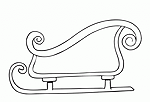 Ход занятия:Воспитатель: Ребята, к нам в садик пришло письмо. А узнать от кого оно вы можете, отгадав загадку:Ответы детей.Воспитатель: Правильно, это дедушка Мороз. Давайте прочитаем, что же он нам пишет: «Здравствуйте, дорогие мои ребята. Приближается Новый год. Да вот случилась у меня беда – сани за лето выгорели на солнышке, все узоры поблекли. Помогите дедушке, распишите вы мне сани узорами».Ну  что, ребята, поможем Деду Морозу?Дети: да.Воспитатель: Для начала давайте рассмотрим картинки саней Дедушки Мороза. Какое настроение у вас создается, когда вы смотрите на них? (радостное, праздничное)Какие краски  используются при их росписи? (яркие, синие, красные, золотые).Какими узорами можно расписать сани? (круги, волна, завитки, снежинки и т.д.)А теперь давайте проговорим алгоритм работы:Карандашный набросок узора.Раскрашивание саней.Прорисовка узора гуашью.Воспитатель: Ребята приступаем к работе. Сели прямо, спинки ровно. Самостоятельная работа детей по двум первым этапам.Воспитатель: Вот вы раскрасили фон саней. И теперь нужно, чтобы он подсох перед прорисовкой основного узора. 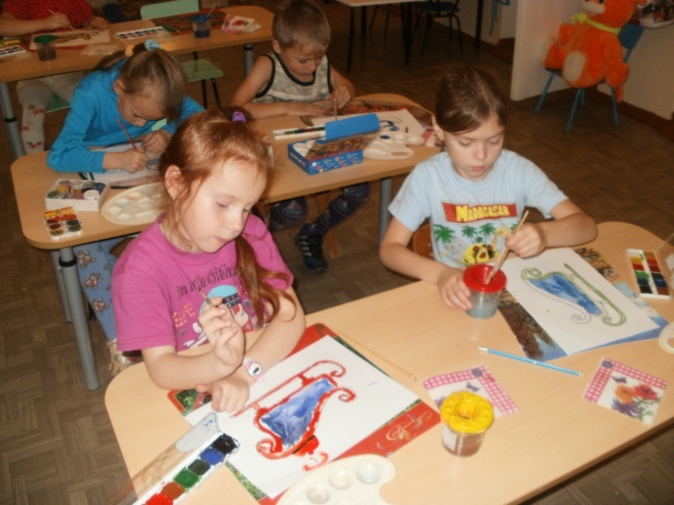 Физкультминутка.Как интересно нам зимой! (показывают большим пальцем вверх) 
На санках едем мы гурьбой, (имитируют катание на санках) 
Потом в снежки мы поиграем, (имитируют лепку и бросание снежков) 
Все дружно лыжи одеваем, («одевают» лыжи, «берут» палки, «едут») 
Потом все встали на коньки, (изображают катание на коньках) 
Зимой веселые деньки! (показывают большим пальцем вверх)Воспитатель. Фон подсох и теперь мы можем прорисовать узоры. Воды много не берем, чтобы наш рисунок не растекся.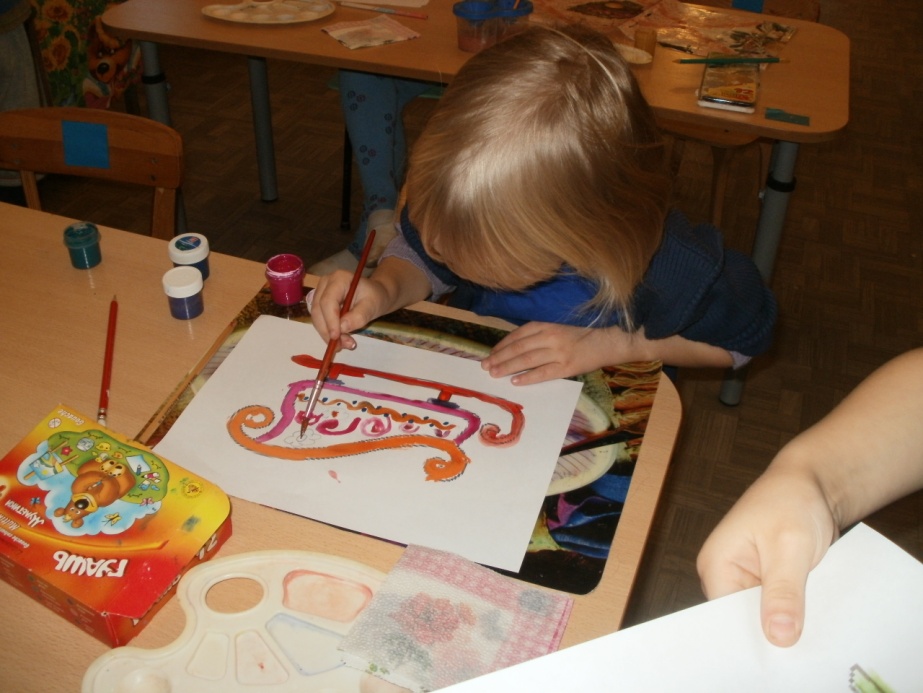 Подведение итогов занятия: Воспитатель: Ребята, какие вы все молодцы. Я уверенна, дедушке Морозу понравятся ваши сани. Какие сани вам понравились больше всего? 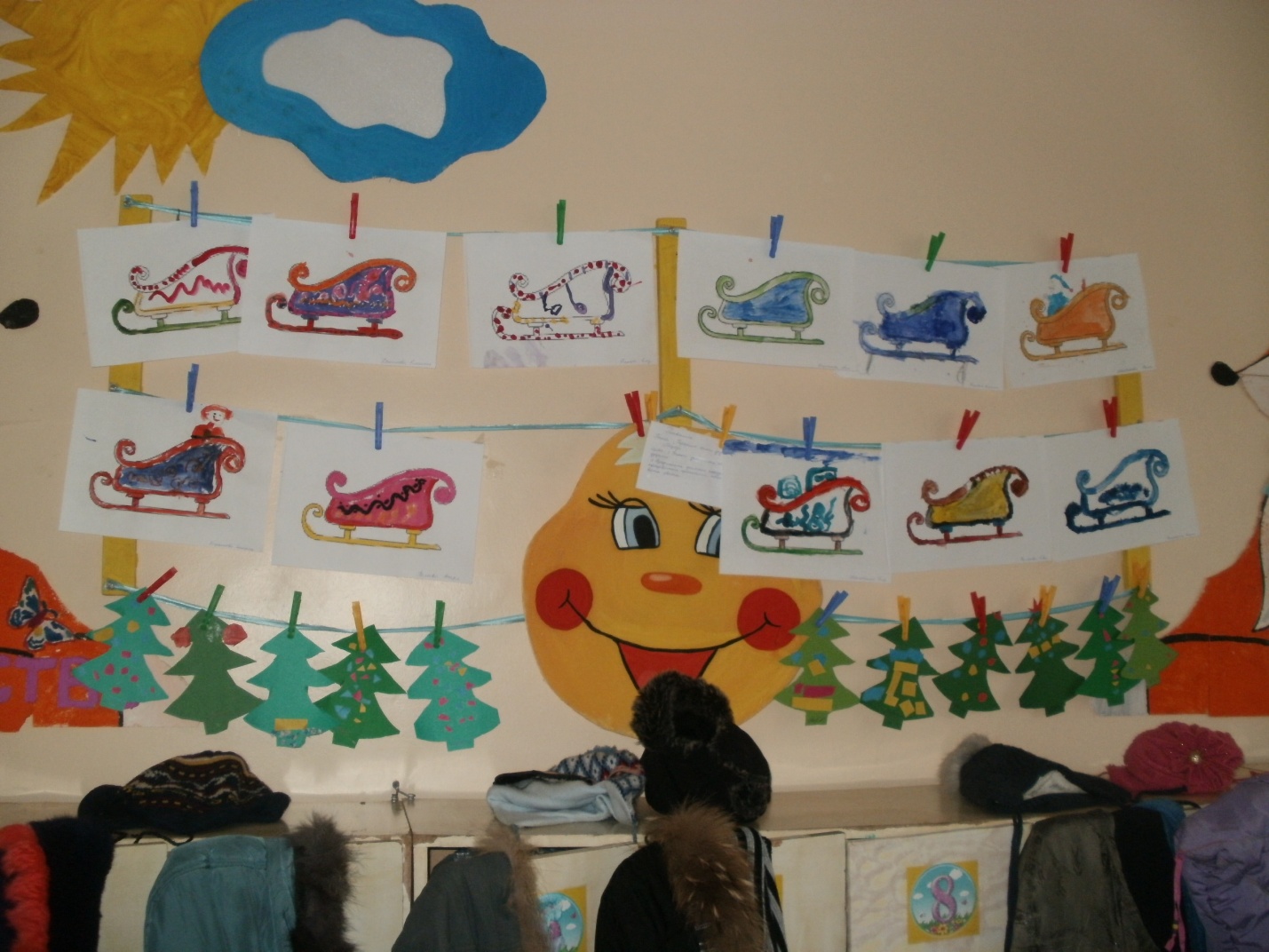 Конспект занятия по конструированию «Новогодняя ель»Цели:Учиться из конуса и полосок бумаги создавать елочку.Закреплять умение оформлять элементами аппликации готовое изделие.Воспитывать бережное отношение к природе.Воспитывать аккуратность, самостоятельность.Оборудование: макет «Дом дедушки Мороза», заранее приготовленные конусы (стволы елок), полоски зеленой бумаги, клей – карандаш, цветная бумага, ножницы.Ход занятия:Воспитатель: Ребята, скоро Новый год и Рождество. Эти праздники мы не можем себе представить без лесной красавицы . А что это за красавица? Отгадайте загадку.Загадка

Что же это за девица?
Вся под снегом серебрится
Не швея, не мастерица,
Ничего сама не шьёт.
И в иголках круглый год
К нам на Новый год придёт!Воспитатель: Молодцы! Конечно, это Ёлочка!(показывает изображение елочек)Жалко рубить в лесу таких красавиц. Но Новый год не может быть без ёлки.
Как же нам быть?Дети: Мы сделаем ёлку из бумаги.Воспитатель: А кто, как вам кажется, любит елочки больше всего, чье это любимое дерево.Дети: деда Мороза.Воспитатель:  Правильно. Мы сегодня на занятии сделаем для дедушки Мороза новогодние елочки.  И поставим их около его дома.Воспитатель показывает и рассказывает алгоритм работы:Берем полоску зеленой бумаги и склеиваем у нее края. Получается еловая веточка. Делаем много таких веточек.Приклеиваем веточки к конусу. Начинаем с нижнего ряда. Приклеив 1ряд, клеим второй и т.д. до макушки.Украшаем елочки шарами, а макушку звездой (дети вырезают их из цветной бумаги)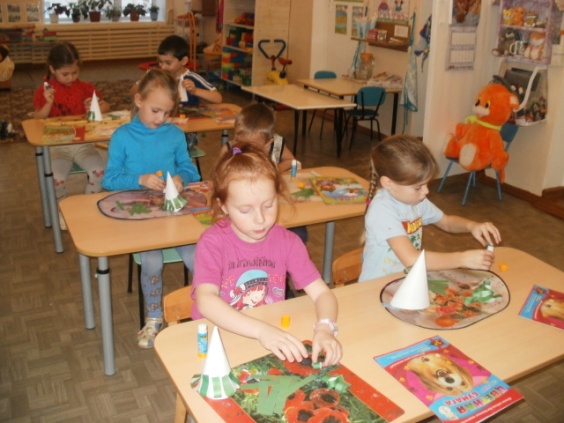 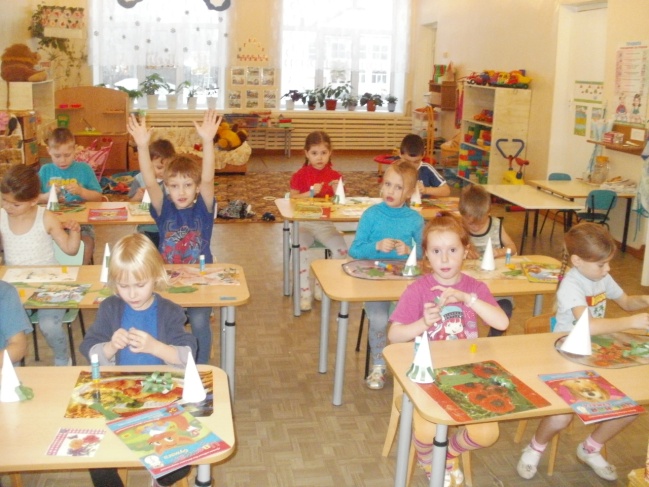 После того как ребята сделали веточки для елки, проводим физкультминутку «Елочка»:Перед нами елочка: (Пальцы рук переплетены, из больших пальцев - верхушка «елочки»)Шишечки, иголочки. (Кулачки; указательные пальцы выставлены).Шарики, фонарики, («Шарики» из пальцев вверх, вниз).Зайчики и свечки, («Ушки» из указательного и среднего пальцев; обе ладони сложены, пальцы сжаты)Звезды, человечки. (Ладони сложены, пальцы расправлены; средний и указательный пальцы стоят на столе или смотрят вниз).Воспитатель: Ребята, продолжаем работу. Теперь, надо наши веточки приклеить к стволу и украсить елочки к новому году.Подведение итогов работы.Ребята, какие красивые елочки у вас получились. Они очень понравятся дедушке Морозу.А вам понравился наш дом дедушки Мороза? У нас получился очень красивый макет, потому что мы трудились все вместе.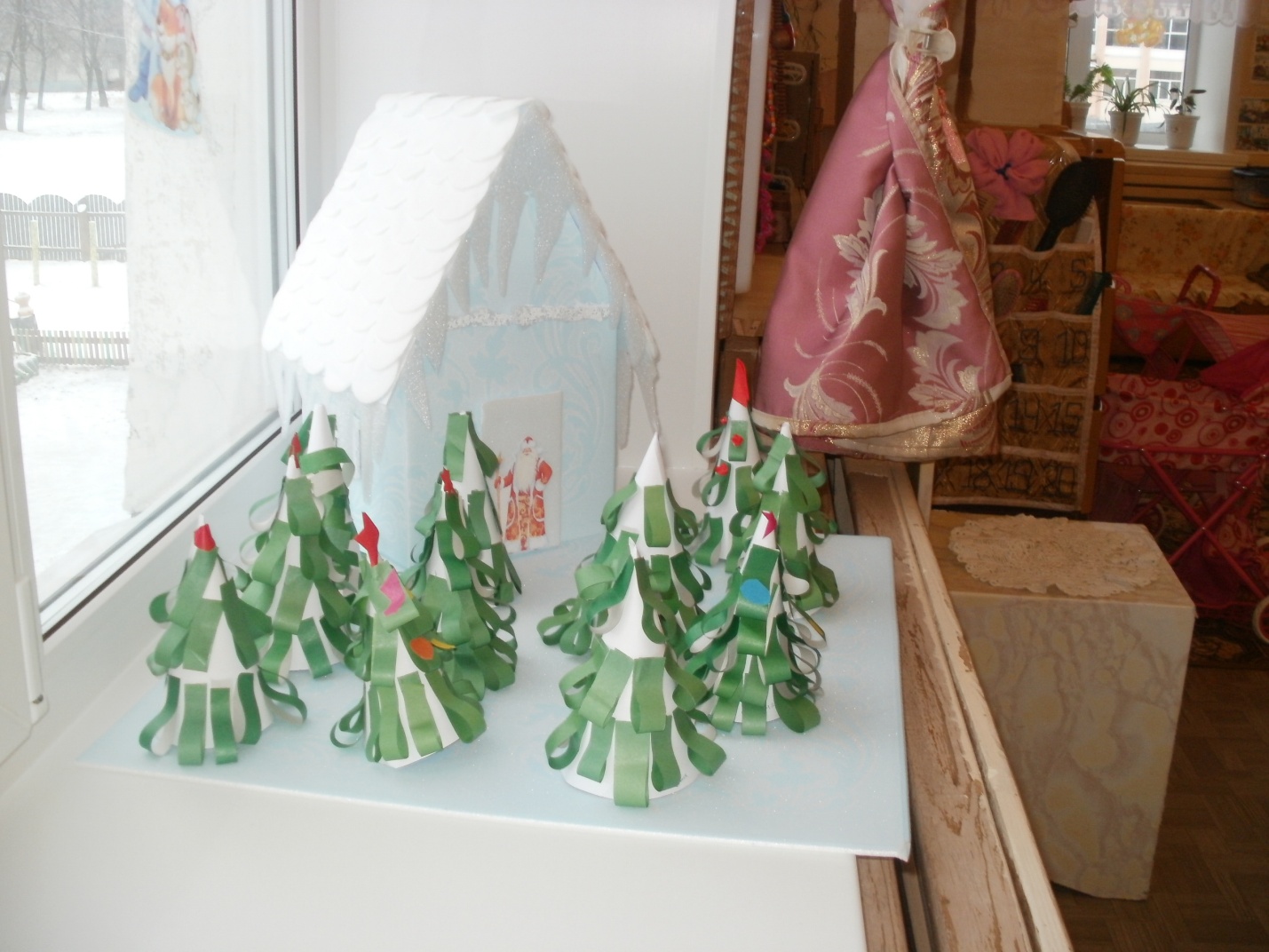 Сценарий: «Игра-викторина «Здравствуй, Зимушка-Зима»»Необходимый материал: снежинки, 4 открытки, разрезанные на 4 части, 2 сумки.Ход.Я рада приветствовать вас на нашей викторине: «Здравствуй Зимушка-Зима».Сначала нам надо разделиться на 2 команды. Подходите и из моего мешочка доставайте по одной снежинки. Голубая снежинка – это 1 команда, белая – 2 команда.Послушайте правила игры:·         Оценкой за правильный ответ будут снежинки. Чья команда наберет больше снежинок, та и будет считаться победителем.·         Команда получает 1 балл-1 снежинку за каждый правильный ответ и 1 балл – на дополнительный вопрос при ответе группы поддержки.·         Я задаю вопрос по очереди каждой команде. Вторая команда при этом молчит.·         Члены команды могут посоветоваться, прежде чем отвечать.·         Отвечать на вопрос может любой участник, выбранный командой.·         Если команда не отвечает на вопрос, право ответа передается другой команде.·         Ответ должен быть четкий и ясный.Ведущий: Ребята, вы согласны с правилами?С правилами  мы ознакомились, начинаем игру!Задание первого тура «Отгадай загадку!» : вам необходимо отгадать загадки о зиме и ее явлениях, объясняя как вы догадались.Ведущий: Загадка для команды белых снежинокОн белым пухом лег на лес,Покрыл всю землю одеялом,А по весне совсем исчез. (снег)Ведущий: Как ты догадался? (ребенок обосновывает свой ответ). Молодец, ответ засчитывается. Следующая загадка.Она пушиста, серебриста,Но рукой ее не тронь:Станет капелькою чистой, Как поймешь на ладонь. (снежинка)Ведущий: Загадка для команды голубых снежинок:Белые змеиНад землей полетели.По дорогам поползлиИ сугробы намели. (метель)Все согласны, что метель? Какие слова тебе помогли отгадать загадку? И этот ответ засчитывается. Следующая загадка.Меня не растилиИз снега слепилиВместо носа ловкоВставили морковку.(снеговик)Ведущий: А теперь загадки для обеих команд. Какая команда быстрее поднимет руку, та и будет отвечать:Чтобы осень не промокла,Не раскисла от водыПревратил он лужи в стекла,Сделал снежными сады. (мороз)Я прозрачна, как хрусталь,С крыши я зимой свисаю.Только очень, очень жаль,Что в тепле я быстро таю (сосулька)Ведущий: Молодцы ребята, хорошо отгадываете загадки. Ведущий: И так, задание второго тураИгра «Почтальоны»Перед каждой командой на расстоянии 5-6 метров на столах лежат половинки новогодних открыток. «Почтальон»  подбегает, достает из сумки часть открытки и находит ее половинку на столе, собирает. Затем бежит назад, передает сумку. Бежит следующий и т.д. Команда, чья почта быстрее соберет новогодние открытки, побеждает в игре.Ведущий: мы переходим к третьему туру: «Зимняя разминка».Ведущий: о чем я говорю, то вы и показываете. Разминка для команды с белыми снежинками.«Не боимся мы пороши-Ловим снег, хлопок в ладошиРуки в стороны. По швамСнега хватит нам и вам.Носом – вдох, а выдох ртомДышим глубже, а потомМарш на месте, не спешаКак погода хороша»Разминка для команды с голубыми снежинками.« мы теперь мечтатели:Бьем по неприятелюРазмахнись рукой, бросокПрямо в цель летит снежокМы шагаем по сугробамПо сугробам крутолобымПоднимаем выше ногуПроложи другим дорогу»Следующее задание:  «Угадайка»Ведущий : выполняют первыми команда белых снежинок. Я читаю стихотворение , а вам надо добавить недостающее слово.На дворе идет снежокСкоро праздник….(новый год)Мягко светятся иголкиХвойный дух идет от….(елки)Для второй команды:Ветви слабо шелестятБусы яркие (блестят)Для второй команды:Белоус и красноносПод ветвями Дед…. (мороз)И верхушку украшаяТам сияет как всегдаОчень яркая, большаяПятикрылая …(звезда)Ведущий: молодцы, угадали все слова. А теперь  послушайте внимательно, и ответьте обязательно. Если я скажу верно, говорите «да», ну а если вдруг не верно, говорите «нет». Мы с ребятами сыграем в интересную игру. То чем елку наряжаем, я детишкам назову.«Разноцветные хлопушки?Одеяла и подушки?Раскладушки и кроватки?Мармеладки, шоколадки?Шарики стеклянные?Стулья деревянные?Плюшевые мишки?Буквари и книжки?Бусы разноцветные?А гирлянды светлые?Снег из ваты белой?Ранцы и портфели?Туфли и сапожки?Чашки, вилки, ложки?Конфеты блестящие?Тигры настоящие?Шишки золотистые?Елочки лучистые?Ведущий: молодцы.  Справились с заданием.Ведущий: Я буду зачитывать вопросы по очереди. Если команда ответить не сможет, то ход переходит к другой команде.Вопросы:1.      За каким временем года наступает зима?2.      Какое время года наступает после зимы?3.      Назовите по порядку зимние месяцы.4.      Что происходит с водоемами?5.      Из чего состоит лед и снег?6.      Чем отличается рыхлый снег от липкого?7.      Какие зимние виды спорта знаете?8.      Какой праздник бывает только зимой? 9.      Кто ввел указ о праздновании нового года 1 января?
10.    Чем раньше украшали ёлку на праздники?
11.     Как называют Деда Мороза в разных странах мира?
12.      Назовите транспорт Санта Клауса. (Олени).
13.      Чем во время Великой Отечественной войны украшали елку? (делали игрушки из бинтов, пистолеты, патроны и т.д.)Подведение итогов.Ребята, в нашей сегодняшней игре победила дружба!